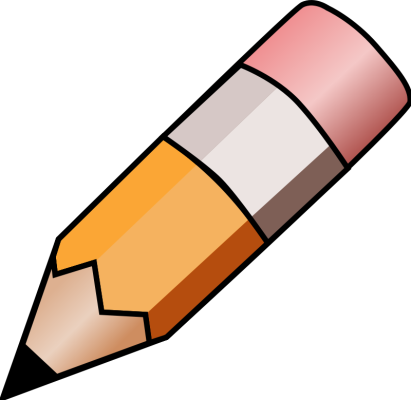 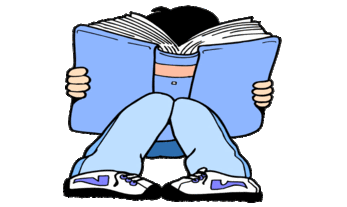 YEAR 4 HOME LEARNING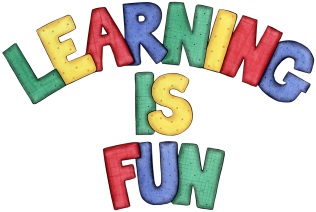 YEAR 4 HOME LEARNINGDate Set10.10.18Date Due17.10.18MathleticsThis week will be focussing on time. All activities can be found on matheletics.com. Every child has their username and passwords in their reading records.SpellodromeWritingThis week children will be focusing on words with the suffix –ilySpellings can also be found on spellodrome.comhappilyangrilygreedilyhungrilylazilynoisilysleepilytidilyeasilyreadilybusilycheerilyshabbilycostumeabsolutesuperviseextremesupremefailurecalculateWriting taskThis week, you will write a detailed biography about a famous person in Black History. Include information about their life and their contribution to the world.ReadingRecommended daily reading time:KS2 40 minutes.Home Learning ProjectDate Set:                       N/A                             Date Due:GreekPlease go to Greek Class Blog for Greek Home LearningGreek Class - St Cyprian's Greek Orthodox Primary Academy